Publicado en Madrid el 18/06/2021 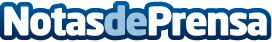 Nware desarrolla la infraestructura de cloud gaming más compleja del mercadoEl cloud gaming representa no solo una alternativa al modelo tradicional de los videojuegos, sino una de las innovaciones más potentes de este sector que se encuentra en pleno proceso de transformaciónDatos de contacto:RedacciónNota de prensa publicada en: https://www.notasdeprensa.es/nware-desarrolla-la-infraestructura-de-cloud Categorias: Nacional Finanzas Sociedad Juegos Emprendedores E-Commerce Dispositivos móviles Gaming http://www.notasdeprensa.es